СОВЕТ ЕВРАЗИЙСКОЙ ЭКОНОМИЧЕСКОЙ КОМИССИИРЕШЕНИЕот 23 декабря 2020 г. N 129О ВВЕДЕНИИМАРКИРОВКИ ОТДЕЛЬНЫХ ВИДОВ МОЛОЧНОЙ ПРОДУКЦИИСРЕДСТВАМИ ИДЕНТИФИКАЦИИВ соответствии с пунктом 4 статьи 7 Соглашения о маркировке товаров средствами идентификации в Евразийском экономическом союзе от 2 февраля 2018 г. (далее - Соглашение) Совет Евразийской экономической комиссии решил:1. Государства - члены Евразийского экономического союза (далее - государства-члены) самостоятельно определяют дату введения и порядок маркировки средствами идентификации (далее - маркировка) отдельных видов молочной продукции (далее - товары) на своей территории в соответствии с настоящим Решением и уведомляют Евразийскую экономическую комиссию о такой дате. При этом запрет на ввод в оборот немаркированных товаров не может быть введен ранее сроков, установленных в перечне товаров, подлежащих маркировке средствами идентификации, утвержденном настоящим Решением (далее - перечень).2. Установить, что:маркировке подлежат товары, включенные в перечень;маркировка товаров осуществляется средствами идентификации, которые наносятся на потребительскую и групповую упаковки молочной продукции и которые соответствуют характеристикам, утвержденным настоящим Решением;групповая упаковка молочной продукции - упаковка, объединяющая определенное количество потребительских упаковок одного товара, промаркированных средствами идентификации, которая также может быть реализована потребителю. Групповая упаковка молочной продукции расформировывается при изъятии хотя бы одной единицы товара из нее. Потребительские упаковки выводятся из оборота при реализации объединяющей их групповой упаковки одновременно с выводом из оборота групповой упаковки;потребительская упаковка - упаковка, предназначенная для продажи или первичной упаковки продукции, реализуемая совместно с продукцией;молочная продукция объемом 20 литров и более либо весом 20 килограммов и более в упаковке, предназначенной для многократного применения (многооборотная упаковка), не подлежит маркировке до ее расфасовки в потребительскую упаковку промышленным способом;молочная продукция, масса нетто которой составляет 30 граммов и менее, молочная продукция, упакованная непромышленным способом в розничном звене, детское питание для детей до 3 лет и специализированное диетическое лечебное и диетическое профилактическое питание не подлежат маркировке;набор товаров - формируемая участником оборота молочной продукции совокупность товаров, включающая маркированную молочную продукцию, объединенная общей потребительской упаковкой, имеющая общее средство идентификации (средство идентификации набора товаров) и подлежащая реализации (продаже) с возможностью ее расформирования. При реализации набора товаров одновременно с выводом из оборота набора товаров из оборота выводится маркированная молочная продукция, включенная в такой набор товаров. При расформировании набора товаров сведения о его расформировании фиксируются в национальном компоненте информационной системы маркировки товаров, а маркированная молочная продукция, включенная в такой набор товаров, вводится в оборот;маркировка остатков товаров, включенных в перечень, не осуществляется, сроки нахождения в обороте немаркированных товаров определяются законодательством государства-члена;государства-члены в целях обеспечения функционирования национальных компонентов информационной системы маркировки товаров определяют национальных операторов (администраторов) национальных компонентов информационных систем маркировки товаров (далее - национальные операторы);до даты введения маркировки товаров на своих территориях национальные операторы государств-членов, которые не ввели маркировку товаров, обеспечивают предоставление производителям и участникам оборота товаров, зарегистрированным в их государствах-членах, осуществляющим поставку товаров в государство-член, которое ввело обязательную маркировку товаров, уникальных последовательностей символов, используемых для формирования средств идентификации (далее - коды маркировки), полученных от национального оператора государства-члена, которое ввело маркировку товаров на своей территории, на основании соглашения, заключенного с этим национальным оператором;национальный оператор государства-члена, которое ввело маркировку товара на своей территории, обеспечивает предоставление на возмездной основе кодов маркировки по запросу национальных операторов других государств-членов в срок не более 1 часа;национальный оператор государства-члена обеспечивает предоставление кодов маркировки по запросу участников оборота товаров, зарегистрированных в этом государстве-члене;сообщения, направленные в национальный компонент информационной системы маркировки товаров, считаются надлежащим информированием компетентного (уполномоченного) органа государства-члена в соответствии со статьей 9 Соглашения, направление таких сообщений участниками оборота товаров осуществляется в порядке, установленном законодательством государства-члена;национальные операторы при трансграничной торговле обеспечивают обмен между собой информацией о реализованных в рамках трансграничной торговли маркированных товарах;взаимодействие между национальными операторами осуществляется посредством интегрированной информационной системы Евразийского экономического союза (далее - интегрированная информационная система). Готовность интегрированной информационной системы к осуществлению указанного взаимодействия в соответствии с настоящим Решением должна быть обеспечена к 1 июня 2021 г. До обеспечения готовности интегрированной информационной системы в части реализации взаимодействия национальных операторов по заказу кодов маркировки и до обеспечения готовности национальных операторов использовать интегрированную информационную систему для данного взаимодействия такое взаимодействие может осуществляться непосредственно между национальными операторами по защищенным каналам;до введения с 1 июля 2021 г. единых способов криптографической защиты в государствах-членах используются цифровые (в том числе криптографические) и (или) полиграфические способы защиты средств идентификации, установленные законодательством этих государств-членов. Такие средства защиты признаются государствами-членами, которые ввели маркировку товаров на своей территории, при перемещении маркированных товаров в рамках трансграничной торговли;с даты введения маркировки товаров на своей территории двумя и более государствами-членами ими обеспечивается взаимное признание средств идентификации, созданных в соответствии с настоящим Решением, при условии передачи сведений о средствах идентификации, нанесенных на перемещенные в рамках трансграничной торговли маркированные товары, национальным оператором государства-члена, с территории которого перемещен маркированный товар, национальному оператору государства-члена, на территорию которого перемещен маркированный товар, и организации с 1 июля 2021 г. (при отсутствии единых способов криптографической защиты) информационного взаимодействия между национальными операторами в целях подтверждения подлинности средств идентификации, защищенных с использованием криптографических средств в соответствии с требованиям законодательства государств-членов. При этом национальный оператор государства-члена, в котором зарегистрирован продавец, устанавливает статус товара, перемещенного при трансграничной торговле, как выведенного из оборота.3. Утвердить прилагаемые:перечень товаров, подлежащих маркировке средствами идентификации;характеристики средства идентификации товаров, требования к составу и структуре информации, содержащейся в средствах идентификации товаров, порядок генерации и нанесения такого средства идентификации;требования к формату, составу и структуре сведений о маркированных товарах, передаваемых между компетентными (уполномоченными) органами государств - членов Евразийского экономического союза и между компетентными (уполномоченными) органами государств-членов и Евразийской экономической комиссией, а также сроки передачи таких сведений;минимальный состав сведений о маркированном товаре, содержащихся в информационной системе маркировки товаров, доступ к которым предоставляется потребителям и иным (юридическим и физическим) заинтересованным лицам, в том числе посредством информационных сервисов в составе национальных компонентов и интеграционного компонента информационной системы маркировки товаров.4. Настоящее Решение вступает в силу по истечении 30 календарных дней с даты его официального опубликования.Члены Совета Евразийской экономической комиссии:УтвержденРешением СоветаЕвразийской экономической комиссииот 23 декабря 2020 г. N 129ПЕРЕЧЕНЬТОВАРОВ, ПОДЛЕЖАЩИХ МАРКИРОВКЕ СРЕДСТВАМИ ИДЕНТИФИКАЦИИ--------------------------------<*> Минимальный срок хранения, предусмотренный для данного вида товара соответствующей нормативно-технической документацией, при соблюдении установленных условий хранения.УтвержденыРешением СоветаЕвразийской экономической комиссииот 23 декабря 2020 г. N 129ХАРАКТЕРИСТИКИСРЕДСТВА ИДЕНТИФИКАЦИИ ТОВАРОВ, ТРЕБОВАНИЯК СОСТАВУ И СТРУКТУРЕ ИНФОРМАЦИИ, СОДЕРЖАЩЕЙСЯ В СРЕДСТВАХИДЕНТИФИКАЦИИ ТОВАРОВ, ПОРЯДОК ГЕНЕРАЦИИ И НАНЕСЕНИЯТАКОГО СРЕДСТВА ИДЕНТИФИКАЦИИ1. Настоящий документ разработан в соответствии с подпунктом "а" пункта 1 статьи 5 Соглашения о маркировке товаров средствами идентификации в Евразийском экономическом союзе от 2 февраля 2018 года.2. Для маркировки потребительской и групповой упаковки товаров, относящихся к позициям 0401, 0402, 0403, 0404, 0405, 0406, 2105 00, 2202 99 910 0, 2202 99 950 0, 2202 99 990 0 единой Товарной номенклатуры внешнеэкономической деятельности Евразийского экономического союза, а также набора товаров используется средство идентификации - уникальная последовательность символов, представленная в виде двумерного штрихового кода Data Matrix GS1, пригодного для машинного считывания, и включающая в себя следующие данные:первая группа идентифицируется идентификатором применения AI='01', состоит из 14 цифр и содержит код товара (глобальный идентификационный номер торговой единицы (GTIN));вторая группа идентифицируется идентификатором применения AI='21', состоит из 6 или 8 символов (цифр, строчных и прописных букв латинского алфавита, а также специальных символов (!"%&'*+-./_,:;=<>?). Данная группа содержит индивидуальный серийный номер упаковки товара, в качестве первого символа указывается идентификатор страны, в которой данный код был эмитирован (1 - Республика Армения, 2 - Республика Беларусь, 3 - Республика Казахстан, 4 - Кыргызская Республика, 5 - Российская Федерация), и завершается данная группа символом-разделителем ASCII 29;третья группа идентифицируется идентификатором применения AI='93', состоит из 4 символов (цифр, строчных и прописных букв латинского алфавита, а также специальных символов) и содержит код проверки. Использование определяется законодательством государств - членов Евразийского экономического союза (далее - Союз) или решением Совета Евразийской экономической комиссии.По результатам разработки к 1 июля 2021 г. единых способов криптографической защиты средств идентификации в Союзе предполагается использовать третью группу данных для стандартизованного в Союзе блока криптографической защиты.3. Средства идентификации товаров генерируются эмитентами средств идентификации государств - членов Союза или участниками оборота.4. Товары маркируются путем нанесения средств идентификации на упаковку товара либо на этикетку или стикер, наносимые на упаковку.5. При комплектации маркированных товаров в транспортную упаковку на такую транспортную упаковку может наноситься уникальный идентификатор транспортной упаковки с агрегированием средств идентификации, помещенных в такую упаковку. При этом под агрегированием понимается объединение средств идентификации маркированных товаров, помещенных в транспортную упаковку, с общим уникальным идентификатором создаваемой транспортной упаковки, наносимым на нее в целях последующей идентификации маркированных товаров без необходимости вскрытия транспортной упаковки.Формирование идентификатора и маркировка транспортной упаковки осуществляются в соответствии со стандартами GS1, при маркировке транспортной упаковки состав необязательных информационных полей, наносимых на транспортную упаковку, определяется участником оборота товаров, осуществляющим комплектацию товаров в транспортную упаковку.УтвержденыРешением СоветаЕвразийской экономической комиссииот 23 декабря 2020 г. N 129ТРЕБОВАНИЯК ФОРМАТУ, СОСТАВУ И СТРУКТУРЕ СВЕДЕНИЙ О МАРКИРОВАННЫХТОВАРАХ, ПЕРЕДАВАЕМЫХ МЕЖДУ КОМПЕТЕНТНЫМИ (УПОЛНОМОЧЕННЫМИ)ОРГАНАМИ ГОСУДАРСТВ - ЧЛЕНОВ ЕВРАЗИЙСКОГО ЭКОНОМИЧЕСКОГОСОЮЗА И МЕЖДУ КОМПЕТЕНТНЫМИ (УПОЛНОМОЧЕННЫМИ) ОРГАНАМИГОСУДАРСТВ-ЧЛЕНОВ И ЕВРАЗИЙСКОЙ ЭКОНОМИЧЕСКОЙ КОМИССИЕЙ,А ТАКЖЕ СРОКИ ПЕРЕДАЧИ ТАКИХ СВЕДЕНИЙ1. При осуществлении трансграничной торговли маркированными товарами, относящимися к позициям 0401, 0402, 0403, 0404, 0405, 0406, 2105 00, 2202 99 910 0, 2202 99 950 0, 2202 99 990 0 единой Товарной номенклатуры внешнеэкономической деятельности Евразийского экономического союза, в рамках реализации информационного взаимодействия между операторами (администраторами) национальных компонентов информационной системы маркировки товаров передаются сведения о таких товарах и средствах их идентификации (далее - сведения) в XML-формате в соответствии со следующими стандартами:"Extensible Markup Language (XML) 1.0 (Fifth Edition)" (опубликован в информационно-телекоммуникационной сети "Интернет" по адресу http://www.w3.org/TR/REC-xml);"Namespaces in XML" (опубликован в информационно-телекоммуникационной сети "Интернет" по адресу http://www.w3.org/TR/REC-xml-names);"XML Schema Part 1: Structures" и "XML Schema Part 2: Datatypes" (опубликованы в информационно-телекоммуникационной сети "Интернет" по адресам http://www.w3.org/TR/xmlschema-1/ и http://www.w3.org/TR/xmlschema-2/).2. Общие требования к составу и структуре сведений приведены в таблицах 1 - 6.3. В таблице формируются следующие поля (графы):"наименование элемента" - порядковый номер, идентификатор и устоявшееся или официальное словесное обозначение элемента;"описание элемента" - текст, поясняющий смысл (семантику) элемента;"примечание" - текст, уточняющий назначение элемента, определяющий правила его формирования (заполнения) или словесное описание возможных значений элемента;"мн." - множественность элементов (обязательность (опциональность) и количество возможных повторений элемента).4. Для указания множественности элементов передаваемых данных используются следующие обозначения:1 - элемент обязателен, повторения не допускаются;n - элемент обязателен, должен повторяться n раз (n > 1);1..* - элемент обязателен, может повторяться без ограничений;n..* - элемент обязателен, должен повторяться не менее n раз (n > 1);n..m - элемент обязателен, должен повторяться не менее n раз и не более m раз (n > 1, m > n);0..1 - элемент опционален, повторения не допускаются;0..* - элемент опционален, может повторяться без ограничений;0..m - элемент опционален, может повторяться не более m раз (m > 1).Таблица 1Состав и структура сведений о товарах, проданных в рамкахтрансграничной торговли, и средствах их идентификацииТаблица 2Состав и структура сведений о средствах идентификации,нанесенных на товары, приобретенные в рамкахтрансграничной торговлиТаблица 3Перечень сведений об адресеТаблица 4Перечень сведений о контактных реквизитахТаблица 5Перечень сведений о характеристиках товараТаблица 6Перечень сведений о средстве идентификации товараТаблица 7Вид средства идентификацииТаблица 8Переченьидентификаторов применения (AI), используемыхпри маркировке товаров, классифицируемых в позициях 0401,0402, 0403, 0404, 0405, 0406, 2105 00, 2202 99 910 0, 220299 950 0, 2202 99 990 0 в соответствии с единой Товарнойноменклатурой внешнеэкономической деятельностиЕвразийского экономического союзаТаблица 9Правилаформирования реквизита "Блок данных средства идентификации"Таблица 10Переченьстатусов маркированных товаров, используемых при обменесведениями о маркированных товарах и средствахих идентификацииУтвержденРешением СоветаЕвразийской экономической комиссииот 23 декабря 2020 г. N 129МИНИМАЛЬНЫЙ СОСТАВСВЕДЕНИЙ О МАРКИРОВАННОМ ТОВАРЕ, СОДЕРЖАЩИХСЯВ ИНФОРМАЦИОННОЙ СИСТЕМЕ МАРКИРОВКИ ТОВАРОВ, ДОСТУПК КОТОРЫМ ПРЕДОСТАВЛЯЕТСЯ ПОТРЕБИТЕЛЯМ И ИНЫМ (ЮРИДИЧЕСКИМИ ФИЗИЧЕСКИМ) ЗАИНТЕРЕСОВАННЫМ ЛИЦАМ, В ТОМ ЧИСЛЕПОСРЕДСТВОМ ИНФОРМАЦИОННЫХ СЕРВИСОВ В СОСТАВЕ НАЦИОНАЛЬНЫХКОМПОНЕНТОВ И ИНТЕГРАЦИОННОГО КОМПОНЕНТА ИНФОРМАЦИОННОЙСИСТЕМЫ МАРКИРОВКИ ТОВАРОВ1. Глобальный номер торговой единицы (Global Trade Item Number (GTIN)).2. Индивидуальный серийный номер единицы товара (SN).3. Код единой Товарной номенклатуры внешнеэкономической деятельности Евразийского экономического союза (10 знаков).4. Наименование товара.5. Сведения о товаре:тип продукции;товарный знак (торговая марка);происхождение сырья (вид сельскохозяйственных животных);массовая доля жира (в процентах) <*>;--------------------------------<*> Сведения указываются в обязательном порядке в случае, если это предусмотрено законодательством государства - члена Евразийского экономического союза.массовая доля белка (в процентах) (в случае, если товар подлежит ветеринарному контролю) <*>;масса нетто или объем молочной продукции;состав молочной продукции с указанием входящих в него компонентов (качественный);тип упаковки;материал упаковки;признак подконтрольности товара ветеринарному надзору <*>;признак лечебного или иного специализированного питания на молочной основе (при наличии);признак продукции детского питания на молочной основе (при наличии);вид документа, подтверждающего соответствие товара (свидетельство о государственной регистрации или декларация о соответствии) требованиям по безопасности, номер и дата документа (при наличии требований о подтверждении соответствия товара);срок хранения до 40 суток (включительно) <**>.--------------------------------<**> Указывается минимальный срок хранения, предусмотренный для данного вида товара соответствующей нормативно-технической документацией, при соблюдении установленных условий хранения.6. Страна происхождения товара.7. Информация о субъекте хозяйствования, предоставившем информацию о маркируемом товаре (наименование юридического лица, фамилия, имя, отчество (при наличии) физического лица, зарегистрированного в качестве индивидуального предпринимателя (далее - индивидуальный предприниматель), идентификационный код (номер) (для Республики Армения - учетный номер налогоплательщика (УИН), для Республики Беларусь - учетный номер плательщика (УНП), для Республики Казахстан - индивидуальный идентификационный номер (ИНН) или бизнес-идентификационный номер (БИН), для Кыргызской Республики - идентификационный налоговый номер налогоплательщика (ИНН), для Российской Федерации идентификационный номер налогоплательщика (ИНН)), адрес места нахождения юридического лица или индивидуального предпринимателя).8. Информация о производителе товара (наименование юридического лица, фамилия, имя, отчество (при наличии) индивидуального предпринимателя).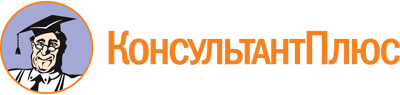 Решение Совета Евразийской экономической комиссии от 23.12.2020 N 129
"О введении маркировки отдельных видов молочной продукции средствами идентификации"
(вместе с "Требованиями к формату, составу и структуре сведений о маркированных товарах, передаваемых между компетентными (уполномоченными) органами государств - членов Евразийского экономического союза и между компетентными (уполномоченными) органами государств-членов и Евразийской экономической комиссией, а также сроки передачи таких сведений")Документ предоставлен КонсультантПлюс

www.consultant.ru

Дата сохранения: 14.05.2021
 От Республики АрменияМ.ГРИГОРЯНОт Республики БеларусьИ.ПЕТРИШЕНКООт Республики КазахстанА.СМАИЛОВОт Кыргызской РеспубликиА.НОВИКОВОт Российской ФедерацииА.ОВЕРЧУККод в соответствии с ТН ВЭД ЕАЭСНаименование товараСрок хранения <*>Срок введения запрета на ввод в оборот немаркированных товаров0401молоко и сливки, несгущенные и без добавления сахара или других подслащивающих веществдо 40 суток (включительно)1 декабря 2021 г.0401молоко и сливки, несгущенные и без добавления сахара или других подслащивающих веществболее 40 суток1 сентября 2021 г.0402молоко и сливки, сгущенные или с добавлением сахара или других подслащивающих веществдо 40 суток (включительно)1 декабря 2021 г.0402молоко и сливки, сгущенные или с добавлением сахара или других подслащивающих веществболее 40 суток1 сентября 2021 г.0403пахта, свернувшиеся молоко и сливки, йогурт, кефир и прочие ферментированные или сквашенные молоко и сливки, сгущенные или несгущенные, с добавлением или без добавления сахара или других подслащивающих веществ, со вкусоароматическими добавками или без них, с добавлением или без добавления фруктов, орехов или какаодо 40 суток (включительно)1 декабря 2021 г.0403пахта, свернувшиеся молоко и сливки, йогурт, кефир и прочие ферментированные или сквашенные молоко и сливки, сгущенные или несгущенные, с добавлением или без добавления сахара или других подслащивающих веществ, со вкусоароматическими добавками или без них, с добавлением или без добавления фруктов, орехов или какаоболее 40 суток1 сентября 2021 г.0404молочная сыворотка, сгущенная или несгущенная, с добавлением или без добавления сахара или других подслащивающих веществ; продукты из натуральных компонентов молока, с добавлением или без добавления сахара или других подслащивающих веществ, в другом месте не поименованные или не включенныедо 40 суток (включительно)1 декабря 2021 г.0404молочная сыворотка, сгущенная или несгущенная, с добавлением или без добавления сахара или других подслащивающих веществ; продукты из натуральных компонентов молока, с добавлением или без добавления сахара или других подслащивающих веществ, в другом месте не поименованные или не включенныеболее 40 суток1 сентября 2021 г.0405сливочное масло и прочие жиры и масла, изготовленные из молока; молочные пастыдо 40 суток (включительно)1 декабря 2021 г.0405сливочное масло и прочие жиры и масла, изготовленные из молока; молочные пастыболее 40 суток1 сентября 2021 г.0406, за исключением 0406 10 500сыры-1 июня 2021 г.0406 10 500творогдо 40 суток (включительно)1 декабря 2021 г.0406 10 500творогболее 40 суток1 сентября 2021 г.2105 00мороженое и прочие виды пищевого льда, не содержащие или содержащие какао-1 июня 2021 г.2202 99 910 0безалкогольные напитки, содержащие жир, полученный из продуктов товарных позиций 0401 - 0404, менее 0,2 мас.%до 40 суток (включительно)1 декабря 2021 г.2202 99 910 0безалкогольные напитки, содержащие жир, полученный из продуктов товарных позиций 0401 - 0404, менее 0,2 мас.%более 40 суток1 сентября 2021 г.2202 99 950 0безалкогольные напитки, содержащие жир, полученный из продуктов товарных позиций 0401 - 0404, 0,2 мас.% или более, но менее 2 мас.%до 40 суток (включительно)1 декабря 2021 г.2202 99 950 0безалкогольные напитки, содержащие жир, полученный из продуктов товарных позиций 0401 - 0404, 0,2 мас.% или более, но менее 2 мас.%более 40 суток1 сентября 2021 г.2202 99 990 0безалкогольные напитки, содержащие жир, полученный из продуктов товарных позиций 0401 - 0404, 2 мас.% или болеедо 40 суток (включительно)1 декабря 2021 г.2202 99 990 0безалкогольные напитки, содержащие жир, полученный из продуктов товарных позиций 0401 - 0404, 2 мас.% или болееболее 40 суток1 сентября 2021 г.Наименование элементаНаименование элементаНаименование элементаНаименование элементаНаименование элементаНаименование элементаОписание элементаПримечаниеМн.1.Дата и время формирования сведенийДата и время формирования сведенийДата и время формирования сведенийДата и время формирования сведенийДата и время формирования сведенийдата и время формирования сведений12.Страна, представляющая сведенияСтрана, представляющая сведенияСтрана, представляющая сведенияСтрана, представляющая сведенияСтрана, представляющая сведениядвузначный буквенный код страны, представляющей сведенияуказывается в соответствии с ISO 316613. Сведения о продавце (экспортере) и покупателе товаров, о товарах и средствах их идентификации3. Сведения о продавце (экспортере) и покупателе товаров, о товарах и средствах их идентификации3. Сведения о продавце (экспортере) и покупателе товаров, о товарах и средствах их идентификации3. Сведения о продавце (экспортере) и покупателе товаров, о товарах и средствах их идентификации3. Сведения о продавце (экспортере) и покупателе товаров, о товарах и средствах их идентификации3. Сведения о продавце (экспортере) и покупателе товаров, о товарах и средствах их идентификациисведения о продавце (экспортере) и покупателе товаров, о товарах и средствах идентификации1..*3.1. Сведения о юридическом лице или индивидуальном предпринимателе3.1. Сведения о юридическом лице или индивидуальном предпринимателе3.1. Сведения о юридическом лице или индивидуальном предпринимателе3.1. Сведения о юридическом лице или индивидуальном предпринимателе3.1. Сведения о юридическом лице или индивидуальном предпринимателесведения о продавце (экспортере) товара0..13.1.1. Номер налогоплательщика3.1.1. Номер налогоплательщика3.1.1. Номер налогоплательщика3.1.1. Номер налогоплательщиканомер налогоплательщикаидентификационный код (номер): для Республики Армения - учетный номер налогоплательщика (УНН), для Республики Беларусь - учетный номер плательщика (УНП), для Республики Казахстан - индивидуальный идентификационный номер (ИНН) или бизнес-идентификационный номер (БИН), для Кыргызской Республики - идентификационный налоговый номер налогоплательщика (ИНН), для Российской Федерации - идентификационный номер налогоплательщика (ИНН)13.1.2. КПП налогоплательщика3.1.2. КПП налогоплательщика3.1.2. КПП налогоплательщика3.1.2. КПП налогоплательщикаКПП налогоплательщикаиспользуется в Российской Федерации0..13.1.3. GLN3.1.3. GLN3.1.3. GLN3.1.3. GLNкод GLN продавца товара0..13.1.4. Полное наименование юридического лица (индивидуального предпринимателя)3.1.4. Полное наименование юридического лица (индивидуального предпринимателя)3.1.4. Полное наименование юридического лица (индивидуального предпринимателя)3.1.4. Полное наименование юридического лица (индивидуального предпринимателя)полное наименование юридического лица (индивидуального предпринимателя) продавца (экспортера) товара0..13.1.5. Адрес юридического лица (индивидуального предпринимателя)3.1.5. Адрес юридического лица (индивидуального предпринимателя)3.1.5. Адрес юридического лица (индивидуального предпринимателя)3.1.5. Адрес юридического лица (индивидуального предпринимателя)перечень сведений об адресе юридического лица (индивидуального предпринимателя)указывается в соответствии с таблицей 30..13.1.6. Контактный реквизит юридического лица (индивидуального предпринимателя)3.1.6. Контактный реквизит юридического лица (индивидуального предпринимателя)3.1.6. Контактный реквизит юридического лица (индивидуального предпринимателя)3.1.6. Контактный реквизит юридического лица (индивидуального предпринимателя)указываются сведения о телефонном номере юридического лица (индивидуального предпринимателя)указывается в соответствии с таблицей 40..*3.2. Сведения о юридическом лице или индивидуальном предпринимателе3.2. Сведения о юридическом лице или индивидуальном предпринимателе3.2. Сведения о юридическом лице или индивидуальном предпринимателе3.2. Сведения о юридическом лице или индивидуальном предпринимателе3.2. Сведения о юридическом лице или индивидуальном предпринимателесведения о покупателе товара0..13.2.1. Номер налогоплательщика3.2.1. Номер налогоплательщика3.2.1. Номер налогоплательщика3.2.1. Номер налогоплательщиканомер налогоплательщикаидентификационный код (номер): для Республики Армения - учетный номер налогоплательщика (УНН), для Республики Беларусь - учетный номер плательщика (УНП), для Республики Казахстан - индивидуальный идентификационный номер (ИНН) или бизнес-идентификационный номер (БИН), для Кыргызской Республики - идентификационный налоговый номер налогоплательщика (ИНН), для Российской Федерации - идентификационный номер налогоплательщика (ИНН)13.2.2. КПП налогоплательщика3.2.2. КПП налогоплательщика3.2.2. КПП налогоплательщика3.2.2. КПП налогоплательщикаКПП налогоплательщикаиспользуется в Российской Федерации0..13.2.3. GLN3.2.3. GLN3.2.3. GLN3.2.3. GLNкод GLN покупателя товара0..13.2.4. Полное наименование юридического лица (индивидуального предпринимателя)3.2.4. Полное наименование юридического лица (индивидуального предпринимателя)3.2.4. Полное наименование юридического лица (индивидуального предпринимателя)3.2.4. Полное наименование юридического лица (индивидуального предпринимателя)полное наименование юридического лица (индивидуального предпринимателя)0..13.2.5. Адрес юридического лица (индивидуального предпринимателя)3.2.5. Адрес юридического лица (индивидуального предпринимателя)3.2.5. Адрес юридического лица (индивидуального предпринимателя)3.2.5. Адрес юридического лица (индивидуального предпринимателя)перечень сведений об адресе юридического лица (индивидуального предпринимателя)указывается в соответствии с таблицей 30..13.2.6. Контактный реквизит юридического лица (индивидуального предпринимателя)3.2.6. Контактный реквизит юридического лица (индивидуального предпринимателя)3.2.6. Контактный реквизит юридического лица (индивидуального предпринимателя)3.2.6. Контактный реквизит юридического лица (индивидуального предпринимателя)указываются сведения о телефонном номере юридического лица (индивидуального предпринимателя)указывается в соответствии с таблицей 40..*3.3. Сведения о товаре и средствах идентификации3.3. Сведения о товаре и средствах идентификации3.3. Сведения о товаре и средствах идентификации3.3. Сведения о товаре и средствах идентификации3.3. Сведения о товаре и средствах идентификациисведения о товаре, приобретенном в рамках трансграничной торговли и нанесенных на него средствах идентификации1..*3.3.1. Сведения о юридическом лице или индивидуальном предпринимателе3.3.1. Сведения о юридическом лице или индивидуальном предпринимателе3.3.1. Сведения о юридическом лице или индивидуальном предпринимателе3.3.1. Сведения о юридическом лице или индивидуальном предпринимателесведения о производителе товара0..13.3.1.1. GLN производителя товара3.3.1.1. GLN производителя товара3.3.1.1. GLN производителя товаракод GLN производителя товара0..13.3.1.2. Номер налогоплательщика3.3.1.2. Номер налогоплательщика3.3.1.2. Номер налогоплательщиканомер налогоплательщика0..13.3.1.3. КПП налогоплательщика3.3.1.3. КПП налогоплательщика3.3.1.3. КПП налогоплательщикаКПП налогоплательщикаиспользуется в Российской Федерации0..13.3.1.4. Полное наименование юридического лица (индивидуального предпринимателя)3.3.1.4. Полное наименование юридического лица (индивидуального предпринимателя)3.3.1.4. Полное наименование юридического лица (индивидуального предпринимателя)полное наименование юридического лица (индивидуального предпринимателя)0..13.3.1.5. Адрес юридического лица (индивидуального предпринимателя)3.3.1.5. Адрес юридического лица (индивидуального предпринимателя)3.3.1.5. Адрес юридического лица (индивидуального предпринимателя)перечень сведений об адресе юридического лица (индивидуального предпринимателя)указывается в соответствии с таблицей 30..13.3.1.6. Контактный реквизит юридического лица (индивидуального предпринимателя)3.3.1.6. Контактный реквизит юридического лица (индивидуального предпринимателя)3.3.1.6. Контактный реквизит юридического лица (индивидуального предпринимателя)указываются сведения о телефонном номере юридического лица (индивидуального предпринимателя)указывается в соответствии с таблицей 40..*3.3.2. Идентификатор GTIN3.3.2. Идентификатор GTIN3.3.2. Идентификатор GTIN3.3.2. Идентификатор GTINглобальный идентификационный номер торговой единицы (цифровое значение)элемент предназначен для уникальной идентификации торговой единицы0..13.3.3. Код товара в соответствии с ТН ВЭД ЕАЭС3.3.3. Код товара в соответствии с ТН ВЭД ЕАЭС3.3.3. Код товара в соответствии с ТН ВЭД ЕАЭС3.3.3. Код товара в соответствии с ТН ВЭД ЕАЭСкод товара в соответствии с единой Товарной номенклатурой внешнеэкономической деятельности Евразийского экономического союза (ТН ВЭД ЕАЭС)указывается 10 знаков кода ТН ВЭД ЕАЭС0..13.3.4. Код товара по каталогу товаров3.3.4. Код товара по каталогу товаров3.3.4. Код товара по каталогу товаров3.3.4. Код товара по каталогу товаровкод товара по каталогу товаров0..13.3.5. Код товара по национальным классификаторам товаров3.3.5. Код товара по национальным классификаторам товаров3.3.5. Код товара по национальным классификаторам товаров3.3.5. Код товара по национальным классификаторам товаровкод товара по ОКП, ОКРБ и иным национальным классификаторам товаров0..13.3.6. Код товара по GPC3.3.6. Код товара по GPC3.3.6. Код товара по GPC3.3.6. Код товара по GPCуказывается значение в соответствии с Global Product Classification (глобальный классификатор продукции)имеет сложную структуру0..13.3.7. Страна происхождения товара3.3.7. Страна происхождения товара3.3.7. Страна происхождения товара3.3.7. Страна происхождения товарасведения о стране происхождения товараэлемент предназначен для указания сведений о стране происхождения товара (код в соответствии с ISO 3166)0..13.3.8. Сведения о документе, подтверждающем декларирование товара3.3.8. Сведения о документе, подтверждающем декларирование товара3.3.8. Сведения о документе, подтверждающем декларирование товара3.3.8. Сведения о документе, подтверждающем декларирование товарасведения о регистрационном номере декларации на товары и номере товара в декларации на товары0..*3.3.9. Сведения о документе, устанавливающем требования к качеству товара3.3.9. Сведения о документе, устанавливающем требования к качеству товара3.3.9. Сведения о документе, устанавливающем требования к качеству товара3.3.9. Сведения о документе, устанавливающем требования к качеству товарасведения о документе, устанавливающем требования к качеству товара0..*3.3.10. Сведения о документе об оценке соответствия, предусмотренном техническими регламентами Евразийского экономического союза (далее - Союз), либо ином документе, подтверждающем соответствие товаров обязательным требованиям, предусмотренным законодательством государства - члена Союза (далее - государство-член)3.3.10. Сведения о документе об оценке соответствия, предусмотренном техническими регламентами Евразийского экономического союза (далее - Союз), либо ином документе, подтверждающем соответствие товаров обязательным требованиям, предусмотренным законодательством государства - члена Союза (далее - государство-член)3.3.10. Сведения о документе об оценке соответствия, предусмотренном техническими регламентами Евразийского экономического союза (далее - Союз), либо ином документе, подтверждающем соответствие товаров обязательным требованиям, предусмотренным законодательством государства - члена Союза (далее - государство-член)3.3.10. Сведения о документе об оценке соответствия, предусмотренном техническими регламентами Евразийского экономического союза (далее - Союз), либо ином документе, подтверждающем соответствие товаров обязательным требованиям, предусмотренным законодательством государства - члена Союза (далее - государство-член)сведения о документе, подтверждающем выполнение установленных обязательных требований к продукции1*3.3.11. Сведения о товаре3.3.11. Сведения о товаре3.3.11. Сведения о товаре3.3.11. Сведения о товареструктурированное описание характеристик товарасведения указываются в соответствии с таблицей 50..13.3.12. Перечень нанесенных средств идентификации3.3.12. Перечень нанесенных средств идентификации3.3.12. Перечень нанесенных средств идентификации3.3.12. Перечень нанесенных средств идентификацииуказывается перечень средств идентификации с учетом их нахождения в групповых (транспортных) упаковках0..*3.3.12.1. Сведения о нанесенном средстве идентификации3.3.12.1. Сведения о нанесенном средстве идентификации3.3.12.1. Сведения о нанесенном средстве идентификацииуказываются сведения о средстве идентификации и статусе маркированного товара1..*3.3.12.1.1. Средство идентификации3.3.12.1.1. Средство идентификациисведения, представленные на средстве идентификации в структурированном видесведения указываются в соответствии с таблицей 613.3.12.1.2. Сведение о статусе товара3.3.12.1.2. Сведение о статусе товарасложный элемент, содержит сведения о кодовом обозначении статуса маркированного товара, коде причины установки статуса, а также о дате и времени установления такого статуса в национальном компоненте информационной системы маркировки товаров13.3.12.1.2.1. Код статусакодовое обозначение статуса маркированного товарасведения указываются в соответствии с таблицей 1013.3.12.1.2.2. Код причины установки статусакод причины установки статуса товара в национальном компоненте информационной системы маркировки товаров0..13.3.12.1.2.3. Дата и времядата и время установки статуса товара в национальном компоненте информационной системы маркировки товаров13.3.12.2. Ссылочный идентификатор упаковки вышестоящего уровня3.3.12.2. Ссылочный идентификатор упаковки вышестоящего уровня3.3.12.2. Ссылочный идентификатор упаковки вышестоящего уровня0..13.3.12.2.1. Средство идентификации3.3.12.2.1. Средство идентификациисведения, представленные на средстве идентификации упаковки в структурированном видесведения указываются в соответствии с таблицей 613.3.13. Перечень групповых и (или) транспортных упаковок3.3.13. Перечень групповых и (или) транспортных упаковок3.3.13. Перечень групповых и (или) транспортных упаковок3.3.13. Перечень групповых и (или) транспортных упаковокперечень групповых или транспортных упаковок, в которых находится маркированный товар0..13.3.13.1. Сведения о групповой или транспортной упаковке3.3.13.1. Сведения о групповой или транспортной упаковке3.3.13.1. Сведения о групповой или транспортной упаковке1..*3.3.13.1.1. Уровень группировки3.3.13.1.1. Уровень группировки13.3.13.1.2. Средство идентификации3.3.13.1.2. Средство идентификациисведения, представленные на средстве идентификации групповой или транспортной упаковки в структурированном видесведения указываются в соответствии с таблицей 613.3.13.1.3. Ссылочный идентификатор упаковки вышестоящего уровня3.3.13.1.3. Ссылочный идентификатор упаковки вышестоящего уровня0..13.3.13.1.3.1. Средство идентификациисведения, представленные на средстве идентификации упаковки в структурированном видесведения указываются в соответствии с таблицей 61Наименование элементаНаименование элементаНаименование элементаОписание элементаПримечаниеМн.1. Дата и время формирования сведений1. Дата и время формирования сведений1. Дата и время формирования сведенийдата и время формирования сведений12. Страна, представляющая сведения2. Страна, представляющая сведения2. Страна, представляющая сведениядвузначный буквенный код страны, представляющей сведенияуказывается в соответствии с ISO 316613. Код товара в соответствии с ТН ВЭД ЕАЭС3. Код товара в соответствии с ТН ВЭД ЕАЭС3. Код товара в соответствии с ТН ВЭД ЕАЭСкод товара в соответствии с ТН ВЭД ЕАЭСуказывается 10 знаков кода ТН ВЭД ЕАЭС14. Сведения о продавце (экспортере) товаров и средствах идентификации4. Сведения о продавце (экспортере) товаров и средствах идентификации4. Сведения о продавце (экспортере) товаров и средствах идентификациисведения о продавце (экспортере) товаров и средствах идентификации, нанесенных на товары, приобретенные в рамках трансграничной торговли1..*4.1. Сведения о юридическом лице или индивидуальном предпринимателе4.1. Сведения о юридическом лице или индивидуальном предпринимателесведения о продавце (экспортере) товаров0..14.1.1. Номер налогоплательщиканомер налогоплательщикаидентификационный код (номер): для Республики Армения - учетный номер налогоплательщика (УНН), для Республики Беларусь - учетный номер плательщика (УНП), для Республики Казахстан - индивидуальный идентификационный номер (ИНН) или бизнес-идентификационный номер (БИН), для Кыргызской Республики - идентификационный налоговый номер налогоплательщика (ИНН), для Российской Федерации - идентификационный номер налогоплательщика (ИНН и КПП)14.1.1. Номер налогоплательщиканомер налогоплательщикаидентификационный код (номер): для Республики Армения - учетный номер налогоплательщика (УНН), для Республики Беларусь - учетный номер плательщика (УНП), для Республики Казахстан - индивидуальный идентификационный номер (ИНН) или бизнес-идентификационный номер (БИН), для Кыргызской Республики - идентификационный налоговый номер налогоплательщика (ИНН), для Российской Федерации - идентификационный номер налогоплательщика (ИНН и КПП)14.1.2. КПП налогоплательщикаКПП налогоплательщикаиспользуется в Российской Федерации0..14.1.3. GLNкод GLN продавца товара0..14.1.4. Полное наименование юридического лица (индивидуального предпринимателя)полное наименование юридического лица (индивидуального предпринимателя) - производителя товара0..14.1.5. Адрес юридического лица (индивидуального предпринимателя)перечень сведений об адресе юридического лица (индивидуального предпринимателя)указывается в соответствии с таблицей 30..14.1.6. Контактный реквизит юридического лица (индивидуального предпринимателя)указываются сведения о телефонном номере юридического лица (индивидуального предпринимателя)указывается в соответствии с таблицей 40..*4.2. Сведения о средствах идентификации товара4.2. Сведения о средствах идентификации товараперечень средств идентификации, нанесенных на товар, индивидуальную или потребительскую упаковки0..*4.2.1. Средство идентификациисведения в структурированном виде, включенные в состав сведений средства идентификации товарасведения указываются в соответствии с таблицей 614.2.2. Сведения о статусе товарасложный элемент, содержит сведения о кодовом обозначении статуса маркированного товара, дате и времени установления такого статуса в национальном компоненте системы маркировки товаровсведения указываются в соответствии с таблицей 1014.3. Сведения о групповой или транспортной упаковке4.3. Сведения о групповой или транспортной упаковкеперечень средств идентификации, нанесенных на групповую или транспортную упаковки0..*4.3.1. Средство идентификациисведения в структурированном виде, включенные в состав сведений средства идентификации товарасведения указываются в соответствии с таблицей 614.3.2. Сведения о статусе товара0..15. Сведения о юридическом лице или индивидуальном предпринимателе5. Сведения о юридическом лице или индивидуальном предпринимателе5. Сведения о юридическом лице или индивидуальном предпринимателесведения о покупателе товара0..15.1. Номер налогоплательщика5.1. Номер налогоплательщиканомер налогоплательщикаидентификационный код (номер): для Республики Армения - учетный номер налогоплательщика (УНН), для Республики Беларусь - учетный номер плательщика (УНП), для Республики Казахстан - индивидуальный идентификационный номер (ИНН) или бизнес-идентификационный номер (БИН), для Кыргызской Республики - идентификационный налоговый номер налогоплательщика (ИНН), для Российской Федерации - идентификационный номер налогоплательщика (ИНН)15.2. КПП налогоплательщика5.2. КПП налогоплательщикаКПП налогоплательщикаиспользуется в Российской Федерации0..15.3. GLN5.3. GLNкод GLN покупателя товара0..15.4. Полное наименование юридического лица (индивидуального предпринимателя)5.4. Полное наименование юридического лица (индивидуального предпринимателя)полное наименование юридического лица (индивидуального предпринимателя)0..15.5. Адрес юридического лица (индивидуального предпринимателя)5.5. Адрес юридического лица (индивидуального предпринимателя)перечень сведений об адресе юридического лица (индивидуального предпринимателя)указывается в соответствии с таблицей 30..15.6. Контактный реквизит юридического лица (индивидуального предпринимателя)5.6. Контактный реквизит юридического лица (индивидуального предпринимателя)указываются сведения о телефонном номере юридического лица (индивидуального предпринимателя)указывается в соответствии с таблицей 40..*НомерНаименованиеОписаниеМн.1Код вида адресакодовое обозначение вида адреса (адрес места нахождения, для переписки и т.д.) (указывается в соответствии с перечнем: "1" - адрес регистрации; "2" - фактический адрес; "3" - почтовый адрес)0..12Код страныкодовое обозначение страны (указывается в соответствии с ISO 3166)0..13Код территориикод единицы административно-территориального деления0..14Регионнаименование единицы административно-территориального деления первого уровня0..15Районнаименование единицы административно-территориального деления второго уровня0..16Городнаименование города0..17Населенный пунктнаименование населенного пункта0..18Улицанаименование элемента улично-дорожной сети городской инфраструктуры0..19Номер домаобозначение дома, корпуса, строения0..110Номер помещенияобозначение офиса или квартиры0..111Почтовый индекспочтовый индекс предприятия почтовой связи0..112Номер абонентского ящиканомер абонентского ящика на предприятии почтовой связи0..1НомерНаименованиеОписаниеМн.1Код вида связикодовое обозначение вида средства (канала) связи (телефон, факс, электронная почта и др.) (указывается в соответствии с перечнем:"AO" - адрес сайта в информационно-телекоммуникационной сети "Интернет"; "EM" - электронная почта; "FX" - телефакс; "TE" - телефон; "TG" - телеграф; "TL" - телекс)0..12Наименование вида связинаименование вида средства (канала) связи (телефон, факс, электронная почта и др.)0..13Идентификатор канала связипоследовательность символов, идентифицирующая канал связи (указание номера телефона, факса, адреса электронной почты и др.)0..*НомерНаименованиеОписаниеПримечаниеМн.1Тип товараобщее описание товара (наименование типа продукции, к которой относится товар, и иные отличительные признаки товара (молоко, сметана, йогурт и т.п.)12Происхождение сырья (вид сельскохозяйственных животных)отличительный признак товара по животному происхождениювид сельскохозяйственных животных, от которых произошло сырье для изготовления товара13Наименование товара на этикеткеформируется в свободной форме0..14Товарный знак (торговая марка)сведения о товарном знаке (бренде, торговой марке)абстрактное понятие, используемое в позиционировании товаров конкретного производителя на целевом рынке0..15Изображение товарафотографическое изображение товараэлемент содержит фотографическое изображение товара0..36Массовая доля жира (в процентах)процент содержания жираэлемент обязательный (в случае если товар подлежит ветеринарному контролю)0..17Массовая доля белка (в процентах)процент содержания белкаэлемент обязательный (в случае если товар подлежит ветеринарному контролю)0..18Масса нетто или объем молочной продукциимасса нетто потребительской упаковки товара или ее объем с указанием единицы измеренияэлемент не заполняется для молочной продукции переменного количества0..19Признак лечебного или иного специализированного питания на молочной основе (при наличии)принадлежность товара к лечебному или специальному питаниюпризнак принимает значение:"да" - лечебное или специальное питание;"нет" - в остальных случаях110Признак продукции детского питания на молочной основе (при наличии)принадлежность товара к детскому питаниюпризнак принимает значение:"да" - детское питание;"нет" - в остальных случаях111Состав молочной продукции с указанием входящих в него компонентов (качественный)описание качественного состава товараформируется в свободной форме112Тип упаковкиописание типа потребительской упаковки, сформированное на основе использования гармонизированных со стандартами GS1 наименований типов упаковок113Материал упаковкиописание материалов потребительской упаковки, сформированное с использованием гармонизированных со стандартами GS1 наименований материалов упаковок114Признак подконтрольности товара ветеринарному надзорупризнак подконтрольности товара ветеринарному надзорупризнак принимает значение:"да" - подконтрольный товар;"нет" - в остальных случаях115Признак срока храненияпризнак принадлежности к товарам, срок хранения которых составляет до 40 суток (включительно)признак принимает значение:"да" - срок хранения товара составляет до 40 суток (включительно);"нет" - в остальных случаях116Количество потребительских упаковок в групповой упаковке (для групповых упаковок)количество вложений потребительских упаковок в групповую упаковку0..1НомерНаименованиеОписаниеПримечаниеМн.1Вид средства идентификацииуказывается 3-значный код вида средства идентификации в соответствии с перечнем видов средств идентификацииуказывается в соответствии с таблицей 712Номер по рееструуказывается номер по реестру средств идентификации0..13Блок данных средства идентификации1..*3.1Идентификатор применения (AI)цифровой идентификатор применения, заключенный в круглые скобки, обозначающий назначение блока информации, содержащейся в средстве идентификацииуказывается в соответствии с таблицей 8 согласно правилам, определенным в таблице 90..13.2Символьное значение блока информациисодержит символьное значение блока информации, содержащейся в средстве идентификацииуказывается согласно правилам, определенным в таблице 91Код разделаКод вида средства идентификацииНаименование вида средства идентификации1линейный штриховой кодлинейный штриховой код1101линейный штриховой код Code 1282двумерный многоуровневый штриховой коддвумерный многоуровневый штриховой код3двумерный матричный штриховой коддвумерный матричный штриховой код3301DataMatrix код3302QR код3303Micro QR код4радиометкирадиометки4401RFID-метка UHF-диапазона9прочие виды средств идентификациипрочие виды средств идентификации9999прочееКод AIПолное наименование AIФормат элементной строкиОписаниеПримечание00Серийный код транспортной упаковки (тары) - SSCC (Serial Shipping Container Code)N2+N18поле данных содержит номер SSCCидентификатор применения AI (00) показывает, что цифровое поле из 18 символов, следующих непосредственно за ним, содержит серийный код транспортной упаковки (тары) (SSCC), который используется для маркировки логистической единицы01Глобальный идентификационный номер единицы товара - GTIN (Global Trade Item Number)N2+N14GTIN (Global Trade Item Number) - глобальный идентификационный номер разновидности товара одного наименования (артикула) в системе открытых стандартов GS1. 14-значный цифровой идентификаторидентификатор применения AI (01) показывает, что цифровое поле из 14 символов, следующих непосредственно за ним, содержит глобальный идентификационный номер единицы товара (GTIN), который используется для идентификации единицы товара21Серийный номер (Serial Number)N2+X..8серийный номер (Serial Number)идентификатор применения AI (21) показывает, что поле размером 6 или 8 символов, следующих непосредственно за ним, содержит серийный номер товара, который присваивается товару оператором или изготовителем на весь срок его службы. В сочетании с GTIN серийный номер является уникальным идентификатором каждой товарной единицы93Код проверкизначение кода проверкиприменяется в соответствии с законодательством государства-члена. Необходимость передачи сведений при трансграничном перемещении товаров определяется в соответствии с законодательством государства-членаКод товара в соответствии с ТН ВЭД ЕАЭСВид средства идентификацииПравило формирования реквизита "Блок данных средства идентификации"Правила формирования реквизита "Блок данных средства идентификации" в части средства идентификации, нанесенного на товар, индивидуальную или потребительскую упаковкуПравила формирования реквизита "Блок данных средства идентификации" в части средства идентификации, нанесенного на товар, индивидуальную или потребительскую упаковкуПравила формирования реквизита "Блок данных средства идентификации" в части средства идентификации, нанесенного на товар, индивидуальную или потребительскую упаковку0401,0402,0403,0404,0405,4006,2105 00,2202 99 910 0,2202 99 950 0,2202 99 990 03011. Количество создаваемых экземпляров реквизита "Блок данных средства идентификации": 32. Требования к первому экземпляру реквизита "Блок данных средства идентификации": значение реквизита "Идентификатор применения (AI)": "01";значение реквизита "Символьное значение блока информации": реквизит должен содержать идентификационный номер товара (GTIN).3. Требования ко второму экземпляру реквизита "Блок данных средства идентификации": значение реквизита "Идентификатор применения (AI)": "21";значение реквизита "Символьное значение блока информации": реквизит должен содержать индивидуальный серийный номер товара (SN).4. Требования к третьему экземпляру реквизита "Блок данных средства идентификации": значение реквизита "Идентификатор применения (AI)": "93";значение реквизита "Символьное значение блока информации": код проверки (применяется в соответствии с законодательством государства-члена).Правила формирования реквизита "Блок данных средства идентификации" в части средств идентификации, нанесенных на транспортную упаковкуПравила формирования реквизита "Блок данных средства идентификации" в части средств идентификации, нанесенных на транспортную упаковкуПравила формирования реквизита "Блок данных средства идентификации" в части средств идентификации, нанесенных на транспортную упаковку0401,0402,0403,0404,0405,4006,2105 00,2202 99 910 0,2202 99 950 0,2202 99 990 0101Код идентификации транспортной упаковки может содержать от 18 до 74 символов включительно и состоять из цифр (0 - 9), букв латинского алфавита (A - Z a - z) и специальных символов (%&'"()* +,-_./:;< = >?!)Код статусаОписание статусаВозможные значения кодов и описания причины установки статуса00состояние не определено"99" - информация аннулирована (устанавливается в системе импортера)"34" - возврат товара продавцу в рамках трансграничной торговли (устанавливается в системе импортера)10товар введен в оборот в государстве-члене"33" - принятие товара к учету в рамках трансграничной торговли (устанавливается в системе импортера)"34" - возврат товара продавцу в рамках трансграничной торговли (устанавливается в системе экспортера)"99" - информация аннулирована (устанавливается в системе экспортера)20товар выведен из оборота"33" - принятие товара к учету в рамках трансграничной торговли (устанавливается в системе экспортера)31товар реализован (предназначен для реализации) в рамках трансграничной торговли